CC Trainingsweekend in Meißenheim (D)Samstag, 18. Juni und Sonntag, 19. Juni 2022Es werden die Einheiten Dressur (falls gewünscht), Springgymnastik, Galoppieren und Cross geübt, Schwerpunkt Cross. Für alle Niveaus, aber nur Reiter und Pferde, die alle drei Grundgangarten sicher beherrschen; Pferde, die zumindest schon Sprünge absolviert haben. Gruppeneinteilungen werden vor Ort anhand der Ausbildung und des Könnens der Pferde (und Reiter) gemacht. Ausrüstung:	für XC: Helm & Rückenschutz obligatorisch, vorne Gamaschen, hinten Gamaschen oder Streifkappen empfohlen, evt. Halsriemen (Steigbügelriemen), evt. VorgeschirrKosten (pro Pferd):	CHF 200Boxen und Heu für die Pferde ist im Kursgeld inbegriffen, nicht aber Unterkunft und Verpflegung der Reiter! Teilnehmerzahl beschränkt. Nach Eingang der Nennungen, Mitglieder von PNW Vereinen haben Vorrang. Weitere genaue Angaben folgen, sobald sie bekannt sind. Unterkunftsvorschläge für die Zweibeiner:Erste Wahl!!!Gasthof Erbprinzen, U. Kiesele (Hunde willkommen)Schwarzwaldstraße 5, 77963 Schwanau-Ottenheim, Telefon (+49) 07824 / 24 42oder GASTHOF Hotel - Restaurant SCHWANEN, Familie Edgar Stückler (keine Hunde)Hauptstraße 63, D - 77743 Neuried – Ichenheim, Tel: (+49) 07807 – 801info@schwanen-ichenheim.deAnmeldung bis 2. Juni 2022 an: esty.az.johnny@gmail.comEs werden nur Anmeldungen mit gleichzeitiger Einzahlung berücksichtigt!Einzahlung an: ESTY H. GEISSMANN-SAENGER, 4123 ALLSCHWILPC-40-160813-4, IBAN CH51 0900 0000 4016 0813 4, BIC POFICHBEXXXBei Einzahlungen am Postschalter ist CHF 5 mehr zu bezahlen. ***************************************************************************************Teilnahme an PNW /CC Kursen und Prüfungen immer implizit auf eigene Verantwortung und eigenes Risiko!Der PNW übernimmt keine Haftung für Unfälle, Krankheiten oder Schäden, welche Reiter, Besitzer oder Pferde treffen könnten. Er übernimmt auch Drittpersonen gegenüber, ausser der gesetzlichen Haftpflicht, keine Haftung für Diebstahl, Unfall oder SachschadenANMELDETALON (Bitte vollständig ausfüllen) Trainingsweekend MeißenheimName: 	_________________________________________________________Adresse:	__________________________________________________________Phone:	__________________________________________________________E-mail:	__________________________________________________________Verein:	__________________________________________________________Pferd/Reiter		CC Erfahrung _______ Einsteiger _________Kontaktperson (Spartenleiter CC)Esty H. Geissmann; esty.az.johnny@gmail.com++4176-544-0802 (WhatsApp); ++4161-482-2627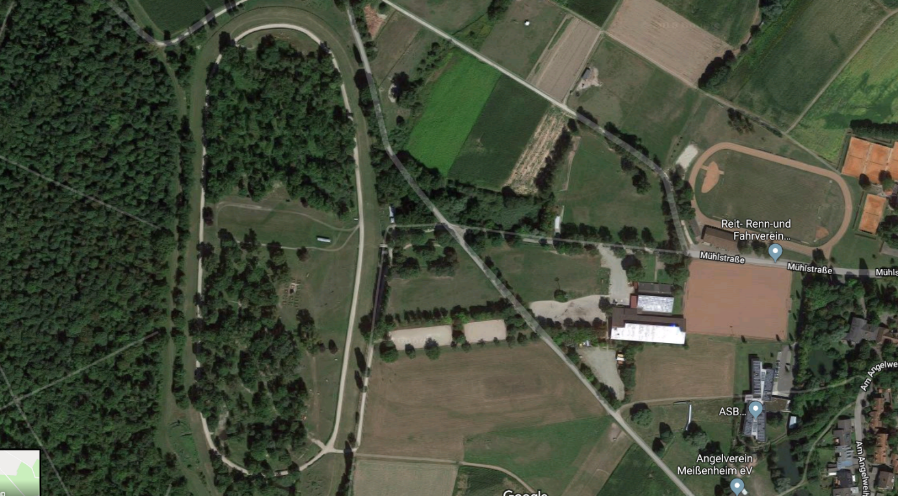 